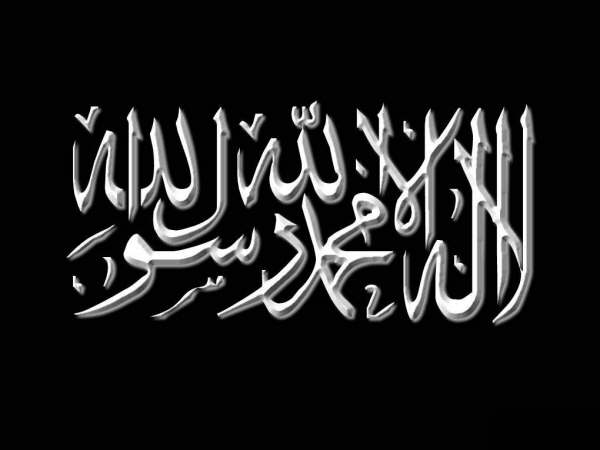 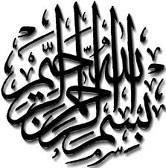 Abdullah ibn Al-Mubarak -qu’Allah lui fasse Miséricorde- était un savant connu pour combiner simultanément de nombreux traits de vertu. En fait, ses amis s'assirent et comptaient toutes les bonnes choses qui faisaient partie de son caractère et de sa personnalité. Adh-Dhahabi a rapporté qu'ils ont dit : « Nous nous sommes assis et comptions les bons traits qu'Ibn Al-Mubarak possédait. Ainsi, ils ont fini par inscrire :"la Connaissance, le Fiqh, la littérature, la grammaire, la langue, zuhd, l'éloquence, la poésie, prier la nuit, l'adoration, le Hadj, le Jihad, le courage, l'instinct, la force, parlant peu dans ce qui ne le concerne pas, la justice et une absence de conflit avec ses compagnons. » 
En parcourant sa biographie, on s'aperçoit rapidement et on ne peut s'empêcher de tirer un dossier lourd de leçons sur la manière dont cet homme a vécu.

1-Peu importe la manière dont vous pensez être, vous pouvez toujours devenir mieux.

Dans ' Tartib Al-Madarik ' (1/159), Al-Qadi ' Iyad a demandé à ibn Al-Mubarak dans quelles circonstances il a commencé à étudier. Il a répondu : « " j'étais un jeune qui buvait du vin, aimer la musique et chanter, m'engageant dans ces actes mauvais. Ainsi, j'ai réuni quelques amis dans un de mes jardins où il y avait des pommes sucrées et nous en avons mangé et avons bu jusqu'à ce que nous ayons passé la nuit à boire. À la fin de la nuit, je me suis réveillé et j'ai pris mon oud (instrument de musique) à cordes et j'ai commencé à chanter :

"N'est pas ce temps ou vous avez eu pitié de moi. Et nous nous rebellons contre ceux qui nous critiquent ?"

Et j'étais incapable de prononcer les mots que j'en avais l'intention de prononcer. Quand j'ai essayé de nouveau, l'oud a commencé à me parler comme si c'était une personne, disant le vers : {« Le moment n'est-il pas venu pour ceux qui ont cru, que leurs coeurs s'humilient à l'évocation d'Allah ? »}[Al-Hadid; 16]Ainsi, j'ai dit : "oui, O Seigneur!" Et j'ai brisé l'oud, j'ai renversé le vin et me suis repenti de tous ses méfaits, par la grâce d'Allah et me suis tourné vers la science et l'adoration. »

2 - Vous devriez vous réunir avec les gens honorables.

Dans ' Sifat comme-Safwah ' (2/323), Ibn Al-Jawzi a mentionné : «  la maison d'ibn Al-Mubarak dans Marw (une ville) était énorme. Elle mesurait cinquante cours (yards) carrées. Il n'y avait aucune personne connue pour la science, l'adoration, la virilité, ou de haut statut dans Marw excepté celui que vous avez vu dans cette maison. » 

3 - Vous devriez être un invité utile.

Dans ' Sifat comme-Safwah ' (2/324), il est relaté que quand an-Nadr ibn Muhammad s'est marié, il a invité Ibn Al-Mubarak, « et quand il est arrivé, Ibn Al-Mubarak s'est levé pour servir les invités.Nadr ne l'a pas laissé et a juré qu'il lui dirait de partir jusqu'à ce qu'il se soit finalement assis. » 

4 - Vous devriez donner de l'argent au pauvre.

Dans ' Sifat as-Safwah ' (2/327), Ibn Al-Jawzi mentionne qu'Ibn Al-Mubarak « dépensait cent mille dirhams par an pour les pauvres. »

5 - Vous devriez toujours rendre les objets empruntés à leurs propriétaires.

Dans ' Sifat comme-Safwah ' (2/329), Al-Hasan ibn Arafah a dit que Abdullah ibn Al-Mubarak lui a dit : « j'ai emprunté un stylo à quelqu'un qui était du Sham et j'ai eu l'intention de le rendre à son propriétaire. Quand je suis arrivé dans Marw (au Turkménistan!), j'ai vu que je l'avais toujours avec moi. Abu Ali (le surnom d'Al-Hasan), je suis retourné au Sham pour rendre le stylo à son propriétaire! »

6 - Vous devriez être courageux et cacher vos bonnes actions :

Dans ' Sifat as-Safwah ' (2/329), ' Abdah ibn Sulayman a dit : « nous étions dans une expédition dans un pays des Romains avec Abdullah ibn Al-Mubarak. Nous avons rencontré l'ennemi et quand les deux armées se sont rencontrées, un homme est venu de leur côté appelant à un duel. Un de nos hommes est allé à sa rencontre et s'est battu avec lui pendant une heure, le blessant et le tuant. Un autre est sorti et il l'a tué. Il a appelé un autre en duel et un autre homme est venu. Ils combattirent pendant une heure et il l'a blessé et l'a tué aussi. Les gens se sont réunis autour de cet homme et j'étais avec eux et j'ai vu qu'il couvrait son visage de sa manche. J'ai pris le bord de sa manche et l'ai retiré brusquement pour constater que c'était ' Abdullah ibn Al-Mubarak, » et dans la version rapporté par adh-Dhahabi, il m'a fait jurer de ne pas révéler son identité jusqu'au jour ou il est mort.

7 - Vous devriez avoir un cœur tendre.

Dans ' Sifat as-Safwah ' (2/330), Al-Qasim ibn Mohamed a dit : « nous étions en voyage avec Ibn Al-Mubarak et je me demandais toujours : qu'est ce qu'il a de si spécial cet homme pour qu'il soit si célèbre ? S'il prie, nous aussi. S'il jeune, nous aussi. S'il se bat, nous aussi. S'il fait le Hadj, nous aussi.

Une nuit, nous avons passé la nuit dans une maison en voyageant sur la route du Sham. La lampe est sortie et certains d'entre nous se sont réveillés. Ainsi, il a pris la lampe à l'extérieur pour l'allumer (éclairer) et resté à l'extérieur un peu. Quand il est revenu avec la lampe, j'ai aperçu une lueur sur le visage d'ibn Al-Mubarak et j'ai vu que sa barbe était humide de larmes. Je me suis dit : "sa crainte d'Allah a fait que cet homme soit mieux que nous. Quand la lampe est sortie et nous étions dans l'obscurité, il s'est rappelé le Jour de Résurrection." »

8 - Vous devriez être généreux avec vos amis.

Dans ' Sifat as-Safwah ' (2/329), Isma'il ibn Ayyash a dit : « je ne connais pas de bon trait sauf ce qu'Allah a placé dans Abdullah ibbn Al-Mubarak. Mes amis m'ont dit qu'ils ont voyagé avec lui de l'Egypte à la Mecque et il leurs servait du khabis (un plat de farine sucré) tandis qu'il prenait part au jeune durant tout le voyage. » 

9 - Vous ne devriez pas céder aux chuchotements de Satan.

Dans ' Tartib Al-Madarik ' (1/159), il est rapporté qu'Ibn Al-Mubarak faisait ses ablution et Satan lui est venu et a dit : « "vous n'avez pas essuyé cette partie de votre corps." Ibn Al-Mubarak dit : "je l'ai fait." Satan a dit : "non, vous ne l'avez pas fait." Ainsi, Ibn Al-Mubarak dit : "vous êtes celui qui fait la protestation et vous devez donc apporter la preuve pour confirmer la protestation. »

10 - Vous devriez prier sincèrement pour que les gens acceptent l'Islam.

Dans ' Tartib Al-Madarik ' (1/162), il est rapporté que Al-Hasan ibn Isa ibn Sirjis marcherait avec Ibn Al-Mubarak et il était un Chrétien. Ibn Al-Mubarak à demandé sur lui on lui a dit : « " c'est un Chrétien." Alors, Ibn Al-Mubarak a dit : "O Allah, accordez-lui l'Islam." Ainsi, l'Allah a répondu à son invocation et Al-Hasan est devenue un excelent Musulman et il a voyagé pour chercher la connaissance et est devenu un des savants de la Ummah. »L’imâm Ibn al-Jawziy